OSNOVNA ŠKOLA DORE PEJAČEVIĆ        N A Š I C E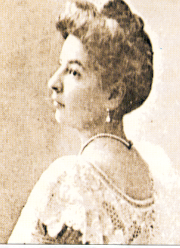                         A. Cesarca 18	
                        tel: 031 613 -357; 615-415;  fax: 031 613 -749                        e-mail: osdore@os-dpejacevic-na.skole.hr                        m.br. 3120457                        oib 18630179468KLASA: 602-02-05/16-03/11URBROJ: 2149/06-16-09Našice,  17. 11.  2016.	Temeljem članka15. Pravilnika o izvođenju izleta, ekskurzija i drugih odgojno-obrazovnih aktivnosti izvan škole, na roditeljskom sastanku roditelja učenika za koje se organizira višednevna izvanučionička nastava, održanom 16. studenoga 2016. godine donijelo je O D L U K UI.Temeljem poziva broj 1, za organizaciju višednevne izvanučioničke nastave, na temelju odabira  dvije najpovoljnije agencije koje su  predstavile svoje ponude na roditeljskom sastanku održanom 16. studnoga 2016. godine, donijeta je odluka da će ekskurziju realizirati turistička agencija “Orion tours” d.o.o. iz Đakova.								Predsjednik  povjerenstva:								    Milan Papučić Dostaviti:Turistička agencija Orion tours d.o.o. ĐakovoTuristička agencija Panturist d.d., Osijek Mrežna stranica školePismohrana-ovdje